LIBURUTEGIARTEKO MAILEGU FORMULARIOAFORMULARIO DE SOLICITUD DE PI USUARIO  Versión 1_2019    ESKAERA   ZK. 			    			   DATA	   			    SOLICITUD  Nº 						   FECHA  IZENBURUA / TÍTULO: ___________________________________________________________  Egilea(k) / Autor(es)  ____________________________________________________________  Artikulua / Artículo   ____________________________________________________________  Lekua / Lugar  __________________   Argitaletxea / Editorial: __________________________  Bol./Vol.: _____  Urtea /Año:  ________ Orr./Pág.:  __________ ISBN:   __________________  Signatura:    _______________________________(*)  No rellenar las casillas sombreadasBidali / Enviar a:   biblioteca@portugalete.uned.es-------------------------------------------------------------------------------------------------------------------------------------Izaera Pertsonaleko Datuak Babesteari buruzko abenduaren 13ko 15/1999 LEGE ORGANIKOAREN 5. artikuluan xedatutakoaren arabera:Zuk emandako datu personal guztiak BIBLIOTECA FITXATEGIAn sartuko dira, ondoren modu automatizatuan tratatuak izateko, bere helburua liburutegiko  erabiltzaile eta funtsetako kontrolaren gestioa izanik. Fitxategi horren ardura UNED BIZKAIA IKASTETXE ELKARTUAREN FUNDAZIOA da, Ignacio Ellakuria Parkea, 2-3 -- 48920 Portugalete helbidean. Zure datuei aurka egiteko, edo datu horietara sartzeko, zuzentzeko eta ezabatzeko daukazun eskubidea Liburutegiaren arduradunarekin gauzatu ahal izango duzu, goian aipatutako helbidean.En cumplimiento de lo establecido en el artículo 5 de la LEY ORGÁNICA 15/1999, de 13 de diciembre, de Protección de Datos de Carácter Personal se le informa:Todos los datos personales por usted facilitados serán objeto de tratamiento automatizado en el FICHERO BIBLIOTECA cuya finalidad es la gestión del control de usuarios y fondos de biblioteca.  El responsable del fichero es la FUNDACIÓN CENTRO ASOCIADO UNED BIZKAIA, con domicilio en el Parque Ignacio Ellacuría, 2-3 -- 48920 Portugalete.El interesado podrá ejercer los derechos de acceso, rectificación, cancelación y oposición ante la Bibliotecaria, en la dirección indicada.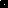 